AULA 21- SEQUÊNCIA DIDÁTICA – EDUCAÇÃO FÍSICA1º ANO-  12/07 A 16/07NOME DA ATIVIDADE: TRANSPORTAR OBJETOS	COLOCAR 10 OBJETOS PEQUENOS E QUE NÃO QUEBREM DE UM LADO, COLOCAR UM COPO EM CADA PONTA E UM CABO DE VASSOURA EM CIMA PARA FICAR PARECENDO UMA PONTE, E ENCHER UM BALÃO. AS CRIANÇAS IRÃO TRANSPORTAR UM OBJETO DE CADA VEZ DE UM LADO PARA OUTRO PULANDO PELO CABO DE VASSOURA QUE ESTARÁ NO MEIO DO PERCURSO E BATENDO NO BALÃO SEM DEIXÁ-LO CAIR. DURAÇÃO: 30 MINUTOS.Escola Municipal de Educação Básica Augustinho Marcon.Catanduvas, julho de 2021.Diretora: Tatiana Bittencourt Menegat. Assessora Técnica Pedagógica: Maristela Apª. Borella Baraúna.Assessora Técnica Administrativa: Margarete Petter Dutra.Professora: Gabriela Abatti.Disciplina: Educação física1º ano 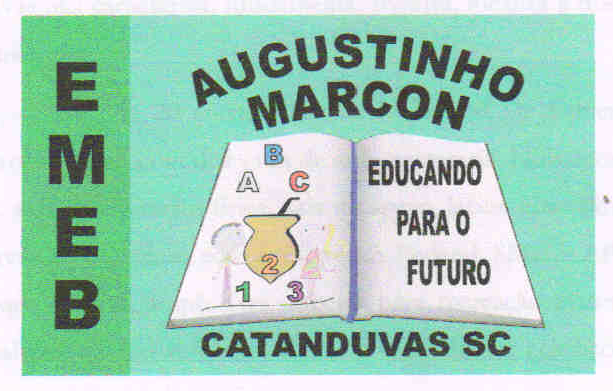 